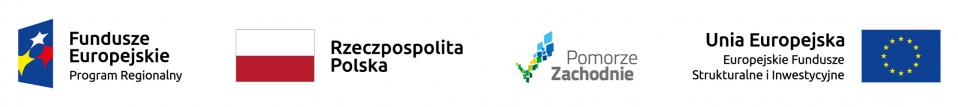 BZP-5.271.1.29.2020.AB                                                                                     Koszalin, dn. 18.09.2020 r.Do Wykonawców biorących udział w postępowaniu o udzielenie zamówienia publicznego prowadzonego w trybie przetargu nieograniczonego na: „Przebudowę drogi powiatowej ul. Marszałka J. Piłsudskiego w Koszalinie” w ramach zadania inwestycyjnego „Rejon ulic: Marszałka J. Piłsudskiego, T. Kościuszki, L. Waryńskiego”. ZAPYTANIA I ODPOWIEDZI 9 + MODYFIKACJA 3 SIWZZamawiający Gmina Miasto Koszalin, działając w oparciu o art. 38 ust. 1 i ust. 2 ustawy z dnia 
29 stycznia 2004 r. Prawo zamówień publicznych (t.j. Dz.U. z 2019 r. poz. 1843 z późn. zm.), informuje, 
iż w przedmiotowym postępowaniu wpłynęły następujące zapytania do specyfikacji istotnych warunków zamówienia, na które udziela odpowiedzi:Pytanie nr 21Proszę o przeanalizowanie nowo załączonego przedmiaru na telekomunikację ponieważ przedmiar zawiera zakres znajdujący się we wcześniejszym postępowaniu na ul. Kościuszki. Proszę o załączenie nowego przedmiaru, który obejmuje całość prac telekomunikacyjnych znajdujących się w przedmiotowym zadaniu.Odpowiedź na pytanie nr 21:Zamawiający Gmina Miasto Koszalin, działając w oparciu o art. 38 ust. 4 ustawy z dnia 29 stycznia 2004 r. Prawo zamówień publicznych (t.j. Dz. U. z 2019 r. poz. 1843 z późn. zm.), modyfikuje treść specyfikacji istotnych warunków zamówienia:Zamieszczony w dniu 09.09.2020 r. na stronie internetowej Zamawiającego www.bip.koszalin.pl w zakładce Urząd Miejski - Zamówienia Publiczne – Przebudowa drogi powiatowej ul. Marszałka 
J. Piłsudskiego w Koszalinie” w ramach zadania inwestycyjnego „Rejon ulic: Marszałka J. Piłsudskiego,
T. Kościuszki, L. Waryńskiego” – Przedmiar – branża telekomunikacyjna (plik o nazwie: Piłsudskiego przedmiar – telekomunikacja) zastępuje się Zmodyfikowanym przedmiarem – branża telekomunikacyjna, stanowiącym załącznik do niniejszych Zapytań i odpowiedzi 9 + Modyfikacji 3 SIWZ (plik o nazwie: PRZEDMIAR_TELEKOMUNIKACJA_OD_PILECKIEGO_DO_KOSCIUSZKI_AKT).								PREZYDENT MIASTA							  	     Piotr Jedliński